Родительское собрание в первой младшей группе«Развитие мелкой моторики рук у детей раннего возраста с использованием прищепок»Цель: Обеспечить понимание родителями необходимости развития мелкой моторики ребенка как неотъемлемой части его жизни. Задачи:1. Обогатить опыт родителей по теме собрания;2. Расширить представления родителей о нетрадиционных пособиях для развития мелкой моторики рук;3. Укрепить сотрудничество семей воспитанников и педагогического коллектива.Участники: родители и воспитатели группы.Место проведения: помещение группы.План проведения:1. Подготовительный этап.2. Основная часть:Знакомство родителей с развитием мелкой моторики у малышей.Применение нестандартного оборудования для игр в группе для развития мелкой моторики.Просмотр фото презентации игровой деятельности детей по развитию мелкой моторики.Обратная связь с родителями;Знакомство родителей с пальчиковыми играми из серии "Расскажи стихи руками".Обсуждение домашнего задания для родителей;Вручение памяток по темам родительского собрания: "Практические рекомендации родителям по развитию мелкой моторики рук малышей с использованием подручного материала" и "Картотека пальчиковых игр".3. Подведение итогов собрания.Ход мероприятия:1. Подготовительный этап:- Анкетирование родителей по теме:(Приложение.)- Оформление памяток для родителей. (приложение)- Оформление фото презентации по теме: "Использование нестандартного оборудования для занятий с детьми в группе по развитию мелкой моторики".2. Основная часть:Добрый день, уважаемые родители! Мы рады встрече с вами. Спасибо, что вы нашли время ответить на вопросы нашей анкеты и пришли на родительское собрание.Развитие мелкой моторики рук является одним из главных средств для эффективного развития ребёнка.Как часто мы слышим выражение «мелкая моторика». Что же такое мелкая моторика? Физиологи под этим выражением подразумевают движение мелких мышц кистей рук. При этом важно помнить о координации «рука-глаз», т. к. развитие мелких движений рук происходит под контролем зрения. Почему же так важно развивать мелкую моторику рук ребенка?А роль развития мелкой моторики рук очень велика. Ведь, стимулируя ее развитие, мы работаем над подвижностью органов артикуляции, готовим руку к письму, развиваем речь, внимание, мышление, зрение и даже влияем на формирование произвольности у детей. В дошкольных учреждениях довольно много внимания уделяется развитию моторики рук.И мы в нашей группе в свободной деятельности детей большое внимание уделяем развитию мелкой моторики рук. В группе есть много различных развивающих пособий, все вы их можете видеть в нашем уголке дидактических игр, дети могут взять их в любое время и заниматься - это различного вида вкладыши, пирамидки, мозаики, кубики, пазлы и т.д., в свободном доступе есть всегда карандаши, листы для рисования, разнообразные раскраски.Но сегодня нам бы хотелось поговорить о нестандартных пособиях и играх и их применении в нашей работе при развитии мелкой моторики рук.- Уважаемые родители, что на ваш взгляд может развивать мелкую моторику?- Ответы родителей.Мелкую моторику рук развивают:- Различные игры с пальчиками, где необходимо выполнять те или иные движения в определённой последовательности;- Игры с мелкими предметами, которые неудобно брать в руку (только под присмотром взрослых);- Игры, где требуется что-то брать или вытаскивать, сжимать - разжимать, выливать - наливать, насыпать - высыпать, проталкивать в отверстия, закручивать – откручивать и т.д.;- Рисование карандашом, фломастером, кистью, пальчиком, ладошкой и т.д.; - Застёгивание и расстегивание молний, пуговиц и т.д.;- Одевание и раздевание игрушек;- Лепка из пластилина и теста.Практически каждый родитель знает о необходимости развития мелкой моторики рук. Но, к сожалению, не все знают каким образом можно осуществить это развитие. И еще меньше представляют, как эту работу можно разнообразить. В настоящие время существует множество различных пособий, которые призваны помочь родителям. Можно брать в работу их. Так же можно организовать работу из «подручных» материалов, тех, которые нас окружают. Развитию мелкой моторики рук очень хорошо способствует художественная деятельность детей. Мы стараемся использовать в работе много различных творческих приемов - рисуем пальчиком, ватными палочками, кисточками, трех и шестигранными, а также толстыми и тонкими карандашами, используем специальные досочки для рисования и печатанья. Хороши в рисовании восковые мелки, причем, когда они ломаются на маленькие кусочки - это тоже польза для пальчиков и не торопитесь их выбрасывать, ребенку приходится брать их щепоткой, при этом формируется правильный пальчиковый захват карандаша, ручки.Детишки любят работать с различными трафаретами, дополнительными альбомами, обводить свои ладошки, раскрашивать.Потихоньку стараемся подружиться с пластилином - но задача пока сложная, руки у детей слабые, но желание работать с пластилином есть у всех; используем приемы: отщипывание маленьких кусочков от большого, раскатывание столбиков и шариков.Во всех наших творческих работах - пальчикам детей всегда приходится потрудится. Это и "Осеннее панно из листьев" и коллективная работа: "Букет для мамочки" и "Новогодний барашек" и т.д.-Уважаемые родители, а как вы пытаетесь дома развивать мелкую моторику, какие используете для этого игры и занятия?– Ответы родителей.– Как вы думаете, что ещё очень хорошо развивает мелкую моторику рук, крупную моторику, а также связную речь ребенка, не требуя никаких дополнительных пособий, точнее эти пособия всегда с вами?– Ответы родителей.Конечно это пальчиковая гимнастика.В прошлом веке знаменитая сегодня Мария Монтессори заметила связь между развитием тонких движений руки и речью детей. Она заключила, что, если с речью не все в порядке, в этом наверняка виновата мелкая моторика. Уже позже биологами было установлено, что в головном мозге человека центры, отвечающие за речь и движения пальцев рук, расположены очень близко. И, если мы развиваем мелкую моторику, то тем самым активизируем и соседние зоны мозга, отвечающие за речь. Вот почему психологи и детские педагоги так настойчиво советуют родителям детей почаще играть в игры развивающие мелкую моторику рук.Пальчиковая гимнастика решает множество задач в развитии ребенка:- способствует овладению навыками мелкой моторики;- помогает развивать речь;- повышает работоспособность головного мозга;- развивает внимание, память, мышление;- развивает тактильную чувствительность;Использование стихов при выполнении пальчиковой гимнастики развивает восприятие и воспроизведение ритма, движения пальцев рук становятся более целенаправленными и скоординированными. Дети с удовольствием принимают участие в играх – потешках. Попробуйте и Вы с ребенком поиграть в такие игры, но для начала мы предлагаем вам поиграть с нами. Давай разомнем наши уставшие ручки.– Игра с родителями из серии "Расскажи стихи руками" (приложение).– Уважаемые родители в конце нашего собрания нам бы хотелось предложить для вас небольшое домашнее задание: изготовить дома, совместно с вашим ребенком, а может и всей семьей, - пособие для развития мелкой моторики рук с использованием бросового материала: крышек от разных бутылок и коробок разного размера.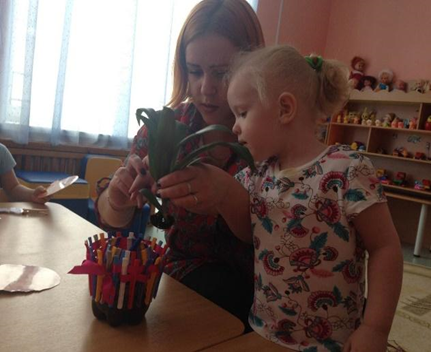 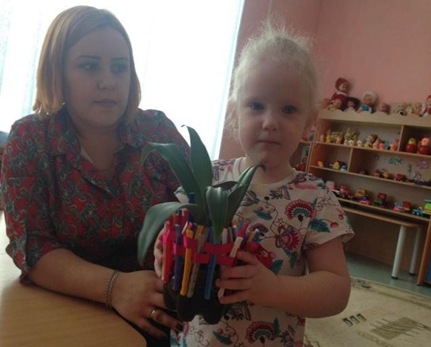 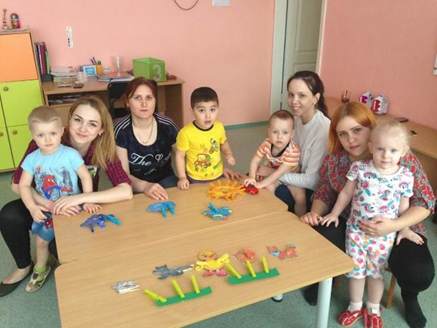 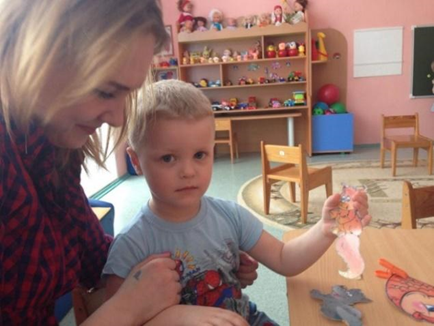 